Publicado en Madrid el 11/05/2020 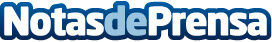 Razoptimismo: Ser constructivo y optimista en tiempo de crisis con Luca Lazzarini y Life Abogados Webinar Gratuito: El próximo miércoles 13 de mayo a las 12h, Luca Lazzarini, Director de Comunicación Comercial del Banco Mediolanum, y Life Abogados invitan a vivir la experiencia de "Razoptimismo", un concepto creado para describir la forma de encarar el futuro con optimismo racionalDatos de contacto:Life AbogadosComunicación610804246Nota de prensa publicada en: https://www.notasdeprensa.es/razoptimismo-ser-constructivo-y-optimista-en Categorias: Nacional Derecho Finanzas Sociedad E-Commerce http://www.notasdeprensa.es